Nursery Homework W/B 20/5/19  This week the dinosaurs from the water tray vanished! Then we received a letter telling us that they had gone to help a boy on an island.  After that the dinosaurs sent us a book that told us about the boy on the island.  We wrote letters to the dinosaurs telling them to come back soon.  Just Youth have also been in for Mission Week.  We learnt that we are all important to God, made a stain glass window picture and learnt a new song with them.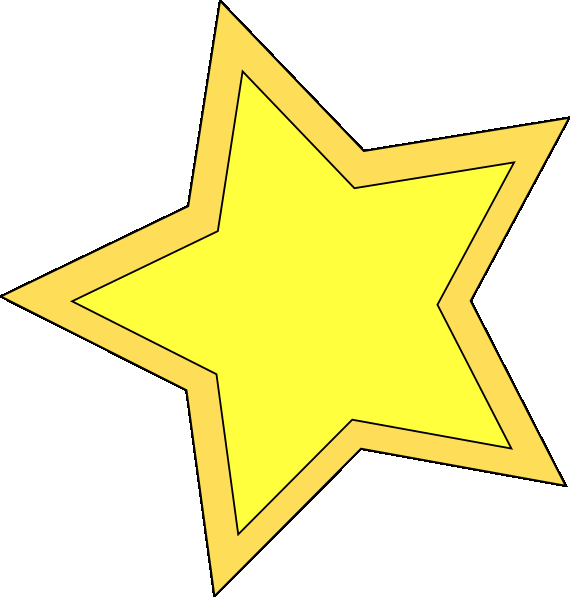 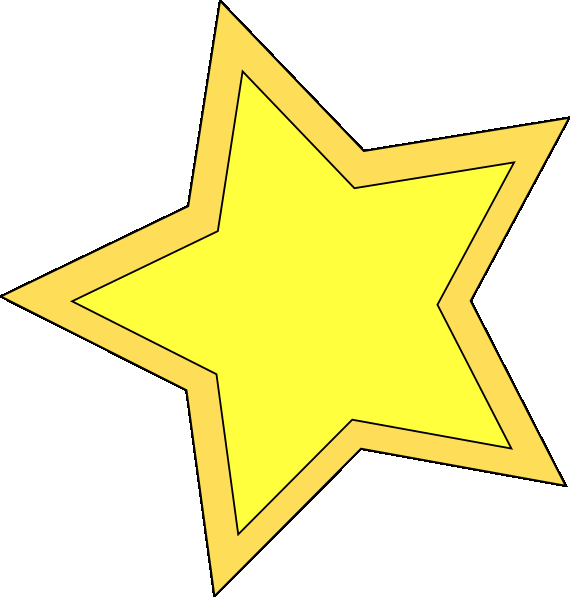 